……………………………..…… er med dette invitert til å delta på landsfinalen for unge fjordhestar 2016!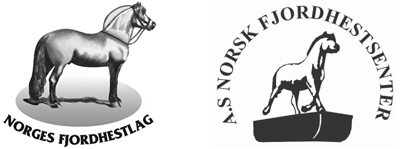 Landsfinalen for unge fjordhestar er eit avlsfremjande tiltak i regi av Norges Fjordhestlag.Kriteriet for deltaking er oppnådd karakter 8 eller betre i offisiell klasse på unghestsjå våren 2016.Årets landsfinale vert arrangert laurdag 25. juni i høve jubileumsutstilling på Stord helga 25.-26. juni.  Under landsfinalen skal alle inviterte unghestar mønstrast klasse- og einskildvis i sine respektive klassar. Dei vil få ny dommaromtale (utan talkarakterar), og vert rangerte og premierte.Det vil vere gåve-/pengepremie til dei beste individa i kvar klasse! 